Publicado en  el 09/02/2016 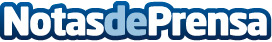 La Asociación de Técnicos Informáticos prepara una charla sobre CiberseguridadLa reunión, que se celebrará el próximo 9 de marzo contará con la participación del ponente Manel Medina, catedrático de la UPC. El encuentro tendrá como objetivo mostrar el papel que los profesionales de la informática deben tomar ante el reto de mantener a los clientes y usuarios protegidos de las amenazas en cuestión de CiberseguridadDatos de contacto:Nota de prensa publicada en: https://www.notasdeprensa.es/la-asociacion-de-tecnicos-informaticos-prepara Categorias: Software Ciberseguridad http://www.notasdeprensa.es